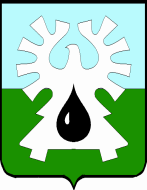 МУНИЦИПАЛЬНОЕ ОБРАЗОВАНИЕ ГОРОД УРАЙХАНТЫ-МАНСИЙСКИЙ АВТОНОМНЫЙ ОКРУГ - ЮГРА  ДУМА ГОРОДА УРАЙ   РЕШЕНИЕот 12 июля 2017                                                                                         № 48О награждении Почетной грамотой Думы города УрайРассмотрев материалы, представленные для награждения Почетной грамотой Думы города Урай, Дума города Урай решила:1. Наградить Почетной грамотой Думы города Урай за значительный вклад в развитие нефтяной отрасли, социальное благополучие города Урай и в связи с празднованием Дня работников нефтяной и газовой промышленности Букрееву Елену Владимировну, оператора товарного 4 разряда цеха подготовки и перекачки нефти ТПП «Урайнефтегаз» ООО «ЛУКОЙЛ-Западная Сибирь»;Кунягина Игоря Борисовича, начальника смены центральной инженерно-технологической службы ТПП «Урайнефтегаз» ООО «ЛУКОЙЛ-Западная Сибирь»;Маслова Андрея Николаевича, мастера по добыче нефти, газа и конденсата цеха добычи нефти и газа №2 ТПП «Урайнефтегаз» ООО «ЛУКОЙЛ-Западная Сибирь»;Яковлева Романа Петровича, мастера по добыче нефти, газа и конденсата цеха добычи нефти и газа №6 ТПП «Урайнефтегаз» ООО «ЛУКОЙЛ-Западная Сибирь».2. Опубликовать настоящее решение в газете «Знамя».Председатель Думы города Урай                                      Г.П. Александрова